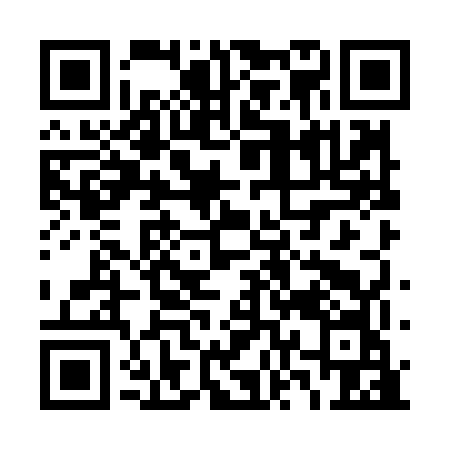 Ramadan times for Bateka Malen, CameroonMon 11 Mar 2024 - Wed 10 Apr 2024High Latitude Method: NonePrayer Calculation Method: Muslim World LeagueAsar Calculation Method: ShafiPrayer times provided by https://www.salahtimes.comDateDayFajrSuhurSunriseDhuhrAsrIftarMaghribIsha11Mon4:584:586:0612:093:196:126:127:1712Tue4:574:576:0612:093:186:126:127:1613Wed4:574:576:0612:093:176:116:117:1614Thu4:574:576:0512:083:166:116:117:1615Fri4:564:566:0512:083:156:116:117:1616Sat4:564:566:0512:083:146:116:117:1617Sun4:564:566:0412:073:136:116:117:1518Mon4:554:556:0412:073:126:106:107:1519Tue4:554:556:0412:073:116:106:107:1520Wed4:554:556:0312:073:106:106:107:1521Thu4:544:546:0312:063:096:106:107:1422Fri4:544:546:0312:063:086:096:097:1423Sat4:544:546:0212:063:076:096:097:1424Sun4:534:536:0212:053:066:096:097:1425Mon4:534:536:0212:053:056:096:097:1326Tue4:524:526:0112:053:066:086:087:1327Wed4:524:526:0112:043:066:086:087:1328Thu4:524:526:0012:043:076:086:087:1329Fri4:514:516:0012:043:076:086:087:1330Sat4:514:516:0012:043:076:076:077:1231Sun4:504:505:5912:033:086:076:077:121Mon4:504:505:5912:033:086:076:077:122Tue4:504:505:5912:033:096:076:077:123Wed4:494:495:5812:023:096:076:077:124Thu4:494:495:5812:023:096:066:067:115Fri4:484:485:5812:023:106:066:067:116Sat4:484:485:5712:023:106:066:067:117Sun4:484:485:5712:013:106:066:067:118Mon4:474:475:5712:013:116:056:057:119Tue4:474:475:5612:013:116:056:057:1110Wed4:464:465:5612:003:116:056:057:11